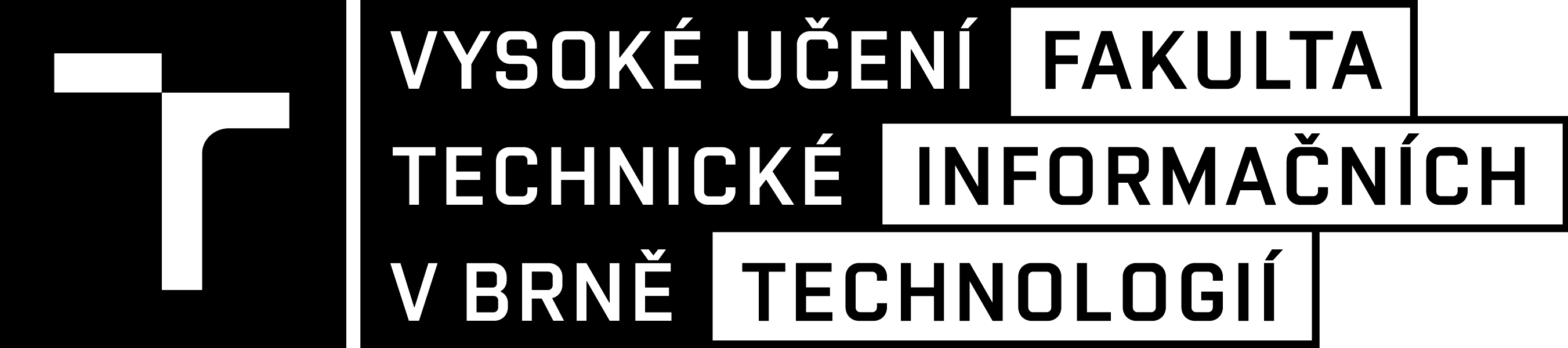 Příjmení a jméno studenta, titul /Surname and first name, title:	                             (datum narození / date of birth)             (rodné číslo / Passport no.)Školitel / Supervisor:                                                                                     (příjmení, jméno, titul, ústav / surname, first name)Školitel specialista/Co-supervisor: (pokud je / if applicable)                                                                                     (příjmení, jméno, titul, ústav / surname, first name)Program a obor studia / Study programme and branch: Informační technologieForma studia / Study form:Téma disertační práce /Doctoral thesis topic:Obsahové zaměření samostatné vědecké, výzkumné, vývojové činnosti a vlastní vzdělávací činnosti s ohledem na oborovou specializaci a téma disertační práce (uveďte případně výzkumný projekt či projekty, na kterém či kterých bude doktorand pracovat) / Description of the research area with respect to the intended research field and the doctoral thesis topic (if applicable, indicate a research project or projects that the student will be participating on):Studijní předměty, které bude student doktorského studia absolvovat (doporučené rozvržení) / Doctoral study programme courses (recommended schedule):1.semester		 (kód / code)				    (název předmětu / title of course)2.semester		 (kód / code)			                 (název předmětu / title of course)3.semesterzkouška z jazyka anglického / English language exam* 4.semesterstátní doktorská zkouška / doctoral state examination5. semester, 6. semester7.semester, 8. semester* zkouška z jazyka anglického: student v rámci doktorského studijního programu (DSP) absolvuje pouze Zkoušku z jazyka anglického (JAD) nebo předmět Angličtina pro studenty DSP (JA6D), který je také ukončen zkouškou. JAD i JA6D mají stejnou platnost a je jen na rozhodnutí studena, který si vybere. / English language exam: student can either pass exam as a part of the English for Ph.D. students (JA6D) course or can register to take only the English language exam (JAD).Činnosti související s tvůrčí činností, zejména publikační plán, stáže a pobyty na jiných pracovištích, účast na konferencích, seminářích atp. / List of research activities focused on the intended research area and the doctoral thesis topic, in particular, a publication plan, foreign stays, conference participation etc.) Pedagogické působení v souladu se směrnicí fakulty / Teaching duty according to the BUT study rules and regulations:Podrobné časové rozvržení studia / doctoral study schedule in detail:	…………                                         …………………	(podpis studenta doktorského studia/ student‘s signature)        		        (podpis školitele/supervisor’s signature)                                                                                                       …………………	(podpis školitele specialisty, pokud je / co-supervisor’s signature if applicable)                                                                                                           ………………………………………….  (vyjádření vedoucího ústavu / head‘s of department statement)	(podpis vedoucího ústavu / head‘s of department signature)                                                                                                           ………………………………………….     (vyjádření oborové rady/study board‘s statement)	(podpis předsedy oborové rady/study board chairman’s signature)     (vyjádření proděkana /vice-dean‘s statement)                                                                                                            ………………………………………….(podpis proděkana pro tvůrčí činnost a doktorské studium/ signature of Vice-dean for research and Ph.D. study) Schváleno dne / Approved since: 	 